Western Australia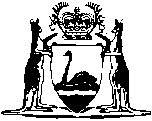 Absconding Debtors Act 1877		This Act was repealed by the Restraint of Debtors Act 1984 s. 31 (No. 73 of 1984) as at 11 Jul 1986 (see s. 2 and Gazette 25 Oct 1996 p. 5632).		There are no Word versions of this Act, only PDFs in the Reprinted Acts database are available.